
Preferred QualificationsExcellent customer service skillsInterest working with US underrepresented cultural populations Ability to communicate and work effectively with a wide variety of people on Western’s campus and in the Bellingham communityKnowledge and savviness with online social media outlets, such as Facebook, mailchimp, twitter, etc.Ability to work collaboratively with multiple people and organizations.Ability to work within deadlines and problem solve.Able to work flexible hours.Basic knowledge of department and position specific responsibilities.Basic knowledge of graphic design elements Ethnic Student Center ResponsibilitiesContribute to the operations of the Ethnic Students Center by: Attending all ESC staff meetings as scheduled. Devote an average of 15 hours a week to AS BusinessPosting and maintaining office hours as neededAssisting and participating in all ESC Building Unity Trainings throughout the year. Working with the ESC staff and volunteers on projects. Plan short – and long-term goals for the ESC with office staff and the ESC Coordinator Serving at the front desk when neededMaintain a professional environment in the ESC by: Establishing and maintaining an effective working relationship with all ESC staff and ESC club members. Staying informed of all ESC events and programming to provide support and act as a resource when needed.Communicating with all ESC Staff about programs needs maintain communication with partnering organizations: Student Outreach Services, L.E.A.D.S, other relevant University offices. Performing other ESC duties as assigned by ESC Coordinator.Maintaining a guide for your position to help advance employee next year by:Creating Ethnic Student Center publicity and promotional items (e.g. tabling giveaways, Event Calendars, Logos, etc.).Networking with on campus news publications such as the Western Front and the AS Review to provide publicity for the ESCUpdating ESC online media outlets such as, but not limited to: the ESC Facebook, Google, Twitter, Tumblr, and WordpressManaging ESC listserv network (e.g. Mail Chimp, Outlook, Google+)Providing email updates about ESC related events to all ESC affiliates, and the Western and Bellingham CommunityAssisting in the web development and video editing for the ESCWorking with the AS Webmaster to maintain an up-to-date ESC websiteEnsure the ESC outreaches to Western and Bellingham Community by:Serve on AS Communication Committee Oversee and execute a weekly newsletter for the ESC to reach out to current students, staff, faculty, administrators, community allies, and alumniCreating and maintaining a marketing plan that will make dispersing information about events and programs of the ESC easier and more centralWorking with ESC Staff to foster a positive, inclusive, and welcoming, imageCollaborate with admissions to outreach to potential incoming Western StudentsWorking with the WWU Communications and Marketing Office and AS Communications Office as neededCreating and implementing a mentorship program for prospective ESC studentsRevised April 8th, 2016 by motion ASB-16-S-8.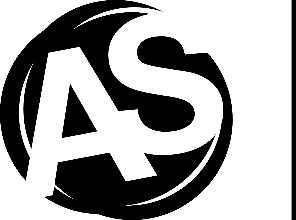 